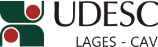 DESIGNA BANCA DE AVALIAÇÃO DA TESE DE DOUTORADO EM PRODUÇÃO VEGETAL.O Diretor Geral do Centro de Ciências Agroveterinárias, no uso de suas atribuições, RESOLVE:1 - Designar os abaixo relacionados para comporem a Banca de Avaliação da Tese de Doutorado em Produção Vegetal, intitulada “Calagem, adubação e introdução de espécies em pastagem natural no Planalto Catarinense”, do doutorando NELSON EDUARDO PRESTES, a ser realizada dia 27 de fevereiro de 2015, às 8 horas, nas dependências do CAV/UDESC: Dr. CASSANDRO VIDAL TALAMINI DO AMARANTE – (UDESC/Lages/SC) – PresidenteDr. AINO VICTOR AVILA JACQUES – (UFRGS/Porto Alegre/RS) – Membro externoDr. CARLOS NABINGER – (UFRGS/Porto Alegre/RS) – Membro externoDr. ANDRÉ FISCHER SBRÍSSIA – (UDESC/Lages/SC) – Membro Dr. PAULO ROBERTO ERNANI – (UDESC/Lages/SC) – MembroDr. WAGNER BESKOW – (TRANSPONDO/Cruz Alta/RS) – Suplente membro externoDr. LUCIANO COLPO GATIBONI – (UDESC/Lages/SC) – SuplenteDr. ÁLVARO LUIZ MAFRA – (UDESC/Lages/SC) – SuplenteJoão Fert NetoDiretor Geral do CAV/UDESCPORTARIA INTERNA DO CAV Nº 038/2015, de 23/02/2015